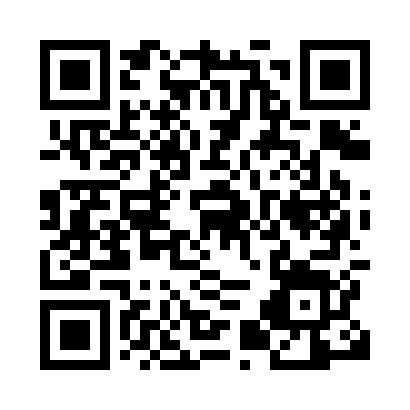 Prayer times for Kater, GermanyWed 1 May 2024 - Fri 31 May 2024High Latitude Method: Angle Based RulePrayer Calculation Method: Muslim World LeagueAsar Calculation Method: ShafiPrayer times provided by https://www.salahtimes.comDateDayFajrSunriseDhuhrAsrMaghribIsha1Wed3:015:391:085:128:3811:042Thu2:575:371:085:138:4011:083Fri2:555:351:085:138:4211:114Sat2:545:331:085:148:4311:135Sun2:535:311:085:158:4511:146Mon2:535:291:085:168:4711:157Tue2:525:271:085:168:4811:168Wed2:515:261:075:178:5011:169Thu2:505:241:075:188:5211:1710Fri2:505:221:075:188:5311:1811Sat2:495:211:075:198:5511:1812Sun2:485:191:075:198:5711:1913Mon2:485:171:075:208:5811:2014Tue2:475:161:075:219:0011:2015Wed2:465:141:075:219:0111:2116Thu2:465:131:075:229:0311:2217Fri2:455:111:075:239:0411:2218Sat2:455:101:075:239:0611:2319Sun2:445:081:085:249:0811:2420Mon2:445:071:085:249:0911:2421Tue2:435:061:085:259:1011:2522Wed2:435:041:085:269:1211:2623Thu2:425:031:085:269:1311:2624Fri2:425:021:085:279:1511:2725Sat2:415:011:085:279:1611:2826Sun2:414:591:085:289:1711:2827Mon2:404:581:085:289:1911:2928Tue2:404:571:085:299:2011:3029Wed2:404:561:085:299:2111:3030Thu2:404:551:095:309:2211:3131Fri2:394:551:095:309:2411:31